Platte County Sheriff’s Office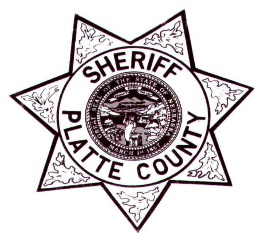   Equal Employment Opportunity Employer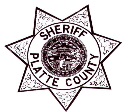                 Application for EmploymentThis application will be held until the next testing opportunity.You will receive notification by mail or phone that the testing process has begun.Platte County assures equal employment opportunity to applicants and employees in all aspects of personnel administration without regard to political affiliation, race, color, national origin, sex, age, marital status, pregnancy, mental or physical disability, genetic information, religion, military status, or any other prohibited basis of discrimination, as provided under applicable state and federal law.FEDERAL LAW OBLIGATES US TO PROVIDE REASONABLE ACCOMMODATION TO THE KNOWN DISABILITIES OF APPLICANTS AND EMPLOYEES, UNLESS TO DO SO WOULD POSE AN UNDUE HARDSHIP.  PLEASE FEEL FREE TO LET US KNOW IF YOU NEED AN ACCOMMODATION TO COMPLETE THE APPLICATION PROCESS OR TO PERFORM ANY ESSENTIAL ELEMENTS OF THE POSITION SOUGHT.Type of Work Desired (CHECK ALL THAT APPLY):Position Applied For:		Date Available for Work 	Full-Time    Part-Time    Regular    Temporary  Have you ever been employed here before?	 Yes	 No	If yes, give date:	Have you filed an application here before?	 Yes		 No	 If yes, give date:	Applicant's Name (Last, First, Middle Initial):	Applicant’s Date of Birth: ______________________________Street Address:	City, State, Zip Code: 	 Home Telephone #:  ______________________________	                           Cell Telephone #:  ______________________________Email Address:  ____________________________________________  Work Telephone #:  ______________________________How did you learn about the job you have applied for? (Be specific as to the source.)__________________________________________________________________________________________________________________________________________________________________________________________________________________________________________________________________________________________________Are you legally authorized to work in the United States?    Yes   NoIf hired, you will be required to submit documents sufficient to establish employment authorization and identity in compliance with the Immigration Reform and Control Act of 1986.  While you need not provide this proof of citizenship or immigration status at the time you are interviewed, please be prepared to assure us that you can do so immediately upon being hired if you receive an offer of employment.Have you ever been convicted of, pleaded guilty to, pleaded no contest or nolo contendere to, been paroled for, received probation or deferred judgment for, or received a suspended imposition/execution of sentence or judgment for any felony or misdemeanor (other than a minor traffic violation) in any jurisdiction?    Yes   NoDo you have any pending criminal charges in any jurisdiction (other than a minor traffic violation) that have not yet been fully resolved or disposed of?     Yes   NoIf you answered yes to question 3 and/or 4, please provide details (date, jurisdiction, crime involved, disposition, status, etc.): ________________________________________________________________________________________________________	_____________________________________________________________________________________________________________________________________________________________________________________________________________________(Conviction or pending arrest will not necessarily disqualify you from employment.  The recency, severity, and pertinence of the conviction or pending arrest to the job will all be considered.)This position is subject to a veteran’s preference.  Are you eligible for and requesting a veterans preference?    Yes  [A veteran requesting preference must submit with his/her Application for Employment a copy of the veteran’s Department of Defense Form 214.  A spouse of a veteran requesting preference must submit with his/her Application for employment a copy of the veteran’s Department of Defense Form 214, a copy of the veteran’s disability verification from the United States Department of Veteran Affairs demonstrating a 100 percent permanent disability rating, and proof of marriage to the veteran.] I also understand that any offer of employment may be conditioned upon a health evaluation by a doctor selected by the County to determine whether I can perform the job duties.  In addition, I understand a drug or alcohol test may be required, depending upon County policy.  I authorize the County to make a thorough investigation of my past employment, education, criminal history, job-related activities, and other relevant background information, and I release from all liability all persons, companies, and corporations providing such information, either in writing or orally.  I also indemnify this County against any liability that might result from making such investigation.Additionally, I authorize the County to supply my employment record, in its sole discretion, in whole or in part, to any prospective employer, government agency, or other party with an interest that the County deems appropriate.Additionally, I understand that nothing contained in this employment application or in the granting of an interview is intended to create a contract between Platte County and myself for either employment or for the providing of any benefit arising from employment.  No promises regarding employment have been made to me.  I understand that if an employment relationship is established, I have the right to terminate my employment at any time and that Platte County retains the same right, regardless of any oral representations to the contrary.  Any changes in this “at will” employment relationship must be made in writing and approved by the County Board.NOTE:  UNSIGNED APPLICATIONS WILL NOT BE CONSIDERED.SIGN HERE          Applicant’s Signature (Use Ink)                                   Date